FORMULIR PENDAFTARAN Angkatan: _______ Tahun: ________Nama Lengkap	:	Biaya Pendidikan	:	 1. Biaya Sendiri	  2. Beasiswa Negara	  3. Beasiswa SwastaPemberi Beasiswa:			                 			(diisi jika isian biaya pendidikan, anda isi “2” atau “3”)	Tempat Lahir	:	Tanggal Lahir	: 	-- (Tgl/Bln/Thn)Jenis Kelamin	:	 1. Pria	 2. WanitaAgama		:	 1. Islam	 2. Katolik	 3. Kristen	 4. Budha			 5. Hindu	 6. Lainnya, sebutkan: ……….Status Perkawinan:	 1. Kawin	 2. Tidak kawin	 3. Pernah kawinAlamat Korespondensi :									Kode Pos	:	  Tel: Fax:Alamat Rumah	:									Kode Pos	:	  Tel: Fax:			HP:  Asal Perguruan Tinggi :	 1. PTN	 2. PTS	 3. Luar negeri	Nama Perguruan Tinggi:	Kota – Negara	:	Tahun Masuk	:					Selesai	:	Bidang Studi S-1	:	 1. Teknik Sipil            2. Teknik Arsitektur        7. Lainnya, sebutkan: …			 3. Teknik Mesin         4. Teknik Elektro	 5. Teknik Planologi    6.Teknik IndustriPekerjaan	:	 1. Tidak Tetap	 2. PN Departemen	 3. PN BUMN/BUMD 4. Pegawai Swasta	   5. Lainnya, sebutkan: ……….Untuk isian-isian di bawah ini, harap diisi jika anda telah bekerjaNama Perusahaan	 :				 1. Kontraktor	 3. Staf Pengajar 2. Konsultan		 4. Lainnya, sebutkan ……….	Alamat		:	Kode Pos	:	Tel:Fax:Level Jabatan	:	 1. Non Manager		 2. Manager Puncak	 2. Manager Operasional 	 4. Lainnya, sebutkan............	 5. Manager MenengahDAFTAR KARYA TULISKEMAMPUAN BERBAHASA ASINGKeterangan: *) diisi dengan salah satu pilihan: sangat baik, baik, cukup, atau kurang baikKEGIATAN DALAM MASYARAKATJabatan dalam Organisasi Masyarakat / ProfesiDemikianlah saya sampaikan data dan informasi yang sebenarnya, bila data yang saya sampaikan tidak benar, maka saya bersedia diberikan sanksi akademik.Jakarta, …………………………….. 20  ………Yang Membuat,(……………………………………………….)Nama JelasALASAN MENGIKUTI PROGRAMHarap dijelaskan alasan anda mengikuti Program Pascasarjana ini(dengan menggunakan < 300 kata)DAFTAR RIWAYAT HIDUPI. KETERANGAN PERORANGANII. RIWAYAT PENDIDIKAN1. Pendidikan di dalam negeri2. Kursus / Latihan di dalam dan di luar negeriIII. RIWAYAT PEKERJAANIV. TANDA JASA / PENGHARGAAN V. PENGALAMAN MENGIKUTI (PANITIA) SIMPOSIUM / SEMINAR								Jakarta, ………………………………………..									Yang membuat, 								           (………………………………….)RAHASIASURAT REKOMENDASISurat Rekomendasi ini diperlukan untuk pendaftaran Program Studi Magister Teknik  Sipil  Universitas TarumanagaraCalon PendaftarNama		: _______________________________________________________________________________Alamat		: _______________________________________________________________________________ 	  	  _______________________________________________________________________________		  _______________________________________________________________________________Tanda Tangan	: _______________________________________________________________________________Pemberian RekomendasiKami sangat menghargai kesediaan Saudara untuk memberikan evaluasi terhadap calon pendaftar Program Pascasarjana Magister Teknik  Sipil Universitas TarumanagaraNama		: _______________________________________________________________________________Alamat		: _______________________________________________________________________________ 	  	  _______________________________________________________________________________		  _______________________________________________________________________________Tanda Tangan	: _______________________________________________________________________________Telepon		: _______________________________________________________________________________Surat rekomendasi ini mohon dikirim langsung oleh Pemberi Rekomendasi dalam amplop tertutup, kepada:Ketua Program Magister Teknik SipilUniversitas TarumanagaraGedung Utama, Lantai 14Jl. Letjen  S. Parman No. 1 – Jakarta 11440RAHASIA1. Berapa lama Saudara mengenal calon dan dalam hubungan apa?2. Unsur-unsur kemampuan/ kekuatan utama calon adalah:3. Kelemahan/ kekurangan calon adalah:4. Mohon diberikan contoh situasi / kejadian yang menunjukkan tingkat inisiatif, motivasi kematangan berpikir atau ciri-ciri lain, yang mencerminkan tingkat kemampuan calon untuk mengikuti Program Studi Tingkat Lanjut.5. Hal-hal yang mungkin dapat mengganggu usaha belajar calon dalam rangka penyelesaian Program Pascasarjana6. Penilaian Saudara mengenai calon *)	a. Kemampuan Intelektual				:  	b. Ketekunan belajar / bekerja			:  c. Kemampuan mengatur penggunaan waktu  	:  *) Pilihan isian:	1. Tidak dapat menilai		2. Kurang		3. Rata-rata		4. Baik		5. Baik sekali		6. Luar biasaTanda tangan Pemberi Rekomendasi	: ……………………………………………………………………………..Tanggal	: …………………………………….RAHASIASURAT REKOMENDASISurat Rekomendasi ini diperlukan untuk pendaftaran Program Studi Magister Teknik  Sipil  Universitas TarumanagaraCalon PendaftarNama		: _______________________________________________________________________________Alamat		: _______________________________________________________________________________ 	  	  _______________________________________________________________________________		  _______________________________________________________________________________Tanda Tangan	: _______________________________________________________________________________Pemberian RekomendasiKami sangat menghargai kesediaan Saudara untuk memberikan evaluasi terhadap calon pendaftar Program Pascasarjana Magister Teknik  Sipil Universitas TarumanagaraNama		: _______________________________________________________________________________Alamat		: _______________________________________________________________________________ 	  	  _______________________________________________________________________________		  _______________________________________________________________________________Tanda Tangan	: _______________________________________________________________________________Telepon		: _______________________________________________________________________________Surat rekomendasi ini mohon dikirim langsung oleh Pemberi Rekomendasi dalam amplop tertutup, kepada:Ketua Program Magister Teknik SipilUniversitas TarumanagaraGedung Utama, Lantai 14Jl. Letjen  S. Parman No. 1 – Jakarta 11440RAHASIA1. Berapa lama Saudara mengenal calon dan dalam hubungan apa?2. Unsur-unsur kemampuan/ kekuatan utama calon adalah:3. Kelemahan/ kekurangan calon adalah:4. Mohon diberikan contoh situasi / kejadian yang menunjukkan tingkat inisiatif, motivasi kematangan berpikir atau ciri-ciri lain, yang mencerminkan tingkat kemampuan calon untuk mengikuti Program Studi Tingkat Lanjut.5. Hal-hal yang mungkin dapat mengganggu usaha belajar calon dalam rangka penyelesaian Program Pascasarjana6. Penilaian Saudara mengenai calon *)	a. Kemampuan Intelektual				:  	b. Ketekunan belajar / bekerja			:  c. Kemampuan mengatur penggunaan waktu  	:  *) Pilihan isian:	1. Tidak dapat menilai		2. Kurang		3. Rata-rata		4. Baik		5. Baik sekali		6. Luar biasaTanda tangan Pemberi Rekomendasi	: ……………………………………………………………………………..Tanggal	: …………………………………….BUKTI PENDAFTARANNama Lengkap	:Alamat		:Persyaratan	:	a. Formulir Pendaftaran									b. Legalisir Ijasah S1/transkript								c. Pasphoto berwarna (terbaru) ukuran 2x3 & 3x4 @ 2 (dua) buah					d. SKBRI / Akte Kelahiran									e.  Nilai TOEFL/GRE									f.  Surat Rekomendasi									g.  Curicullum Vitae		               							h.  Fotokopi KTP Jabotabek / Ket. Domisili				 i.  Biaya USM			            				Ket: 	 = ada								Jakarta, ……………………….20…..	 = tidak ada Cat: 	Bukti Pendaftaran ini harap					             (………………………………………)	dibawa saat pendaftaran ulang saat USM					  Nama Jelas                            …………………………………………………………………………………………………………...............................                                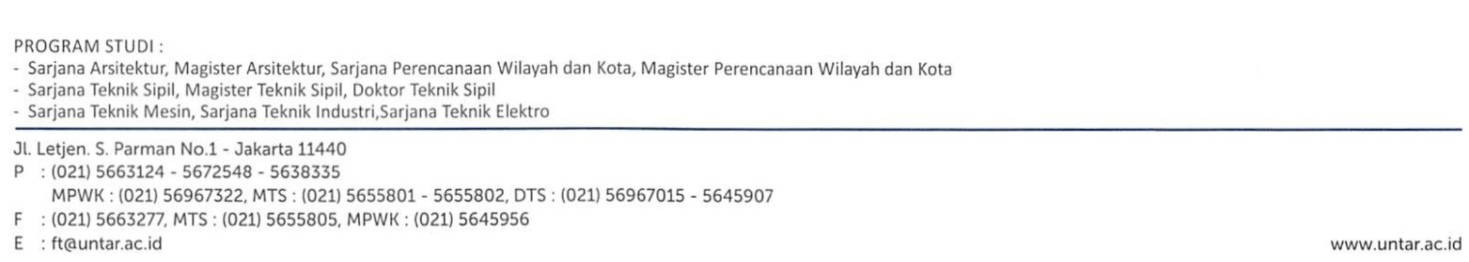 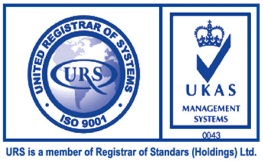 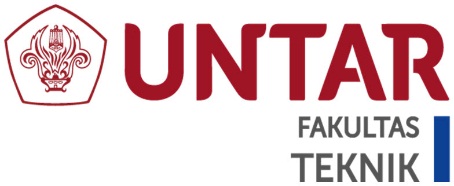 BUKTI PENDAFTARANNama Lengkap	:Alamat		:Persyaratan	:	a. Formulir Pendaftaran									b. Legalisir Ijasah S1/transkript								c. Pasphoto berwarna (terbaru) ukuran 2x3 & 3x4 @ 2 (dua) buah					d. SKBRI / Akte Kelahiran									e.  Nilai TOEFL/GRE									f.  Surat Rekomendasi									g.  Curicullum Vitae		               							h.  Fotokopi KTP Jabotabek / Ket. Domisili				 i.  Biaya USM			            				Ket: 	 = ada								Jakarta, ……………………….20…..	 = tidak ada Cat: 	Bukti Pendaftaran ini harap					             (………………………………………)	dibawa saat pendaftaran ulang saat USM					   Nama JelasJENIS KARYA TULISBULAN/TAHUNJUDULBAHASAMAMPU BERBAHASA TERTULIS *)MAMPU BERBAHASA LISAN *)MAMPU BERBAHASA KARYA *)1. Nama Lengkap          :2. Tempat tanggal lahir :3. Alamat rumah            :     No Telpon :                                                    Fax:                                           e-mail:4. Kegemaran (hobby)  :NOTINGKATNAMA PENDIDIKANJURUSANSTTB / IJASAH THTEMPAT1234561SLTA2Perguruan Tinggi3PascasarjanaNONAMA KURSUS/LATIHANLAMANYA (TGL/BLN/THN) s/d (TGL/BLN/THN)TEMPATKETERANGAN12345123NOTEMPAT BEKERJATAHUN MULAI DAN SAMPAIJABATAN12 34NOJENIS PENGHARGAANTAHUN PEROLEHANNAMA NEGARA / INSTANSI YANG MEMBERI12 34NONAMA SIMPOSIUM / SEMINARKEDUDUKAN / PERANANBULAN/TAHUN PENYELENGGARAINSTANSI PENYELENGGARATEMPAT12 3456